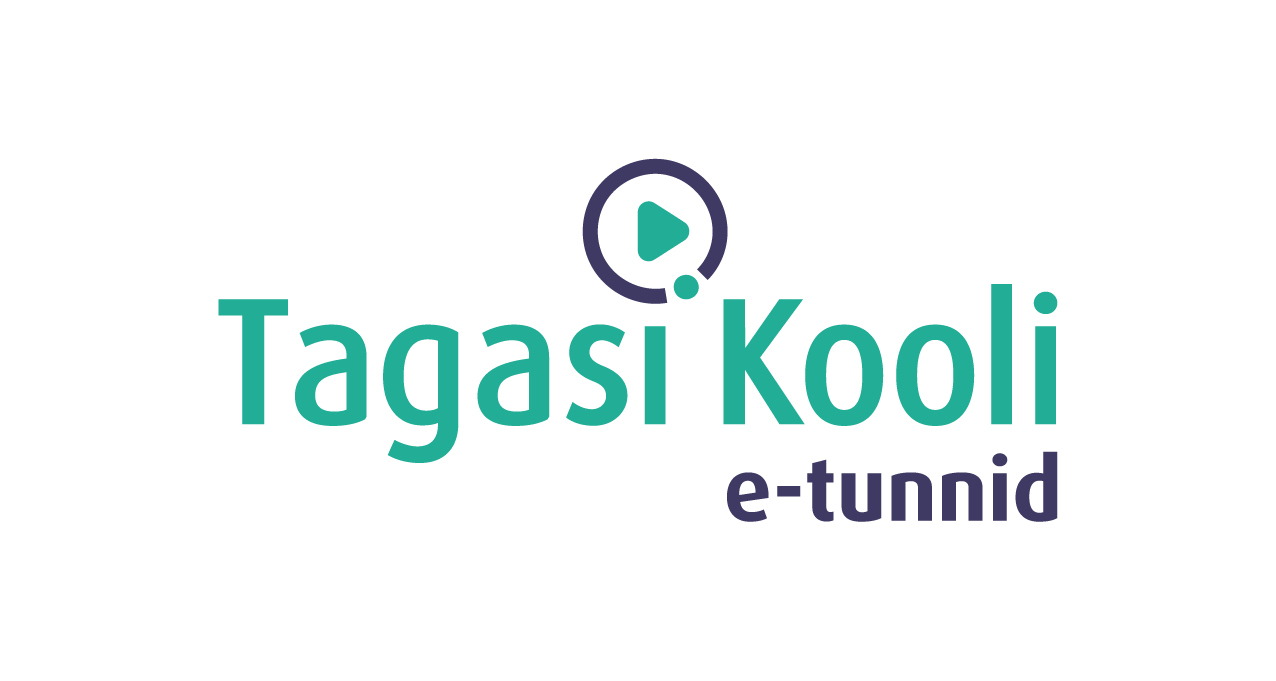 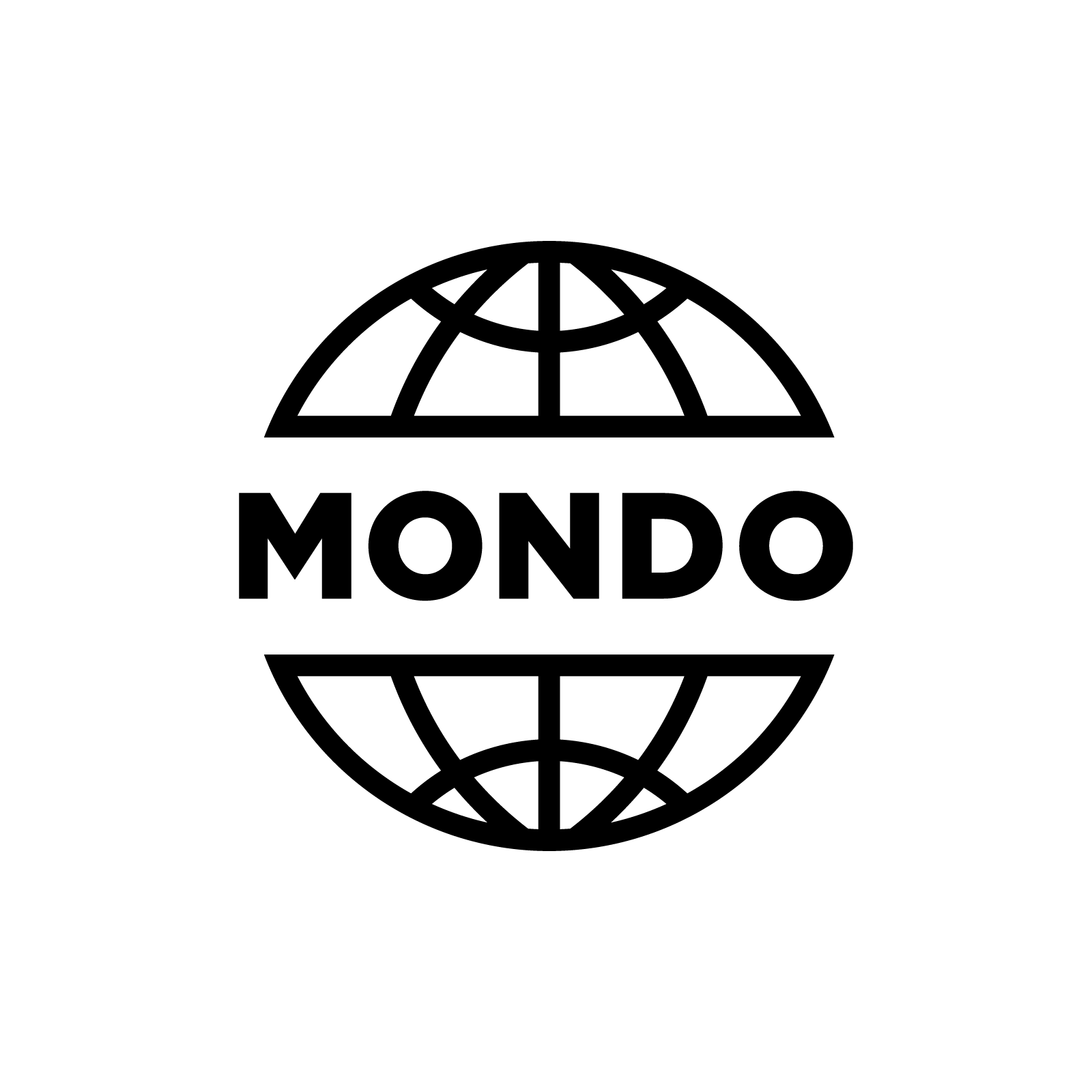 Tööleht “Kuidas võivad looduskatastroofid mõjutada laste haridust?”Kliimamuutused toovad kaasa murrangulisi sündmusi keskkonnas, aga mitte ainult! Nendega kaasnevad ekstreemsed olukorrad looduses, suisa looduskatastroofid, mis omakorda mõjutavad elu kõiki aspekte. Millise jälje jätavad katastroofid haridusele ja laste kooliteele ka meist kaugetes riikides, räägib lähemalt humanitaarabi ja konfliktihalduse spetsialist Karin Maasel.

Kasuta töölehte nii: enne otseülekannet looge ühine mõttekaartpärast otseülekanne koostage arvamusjoon
ENNE OTSEÜLEKANDE VAATAMIST LOOGE ÜHISELT MÕTTEKAARTVaadake klassis ühte videot kriisile reageerimisest (õpetaja jagab). Moodustage klassis vestlusring ning rääkige järgmistest olulistest teemadest, mis e-tunni sisuga haakuvad. Millised mõisted teil sellega seostuvad? Tehke ühise arutelu tulemusena mõttekaart tahvlile.LOODUSKATASTROOFIDHUMANITAARABI OTSEÜLEKANDE JÄREL VAATA VIDEOT JA LOOGE ARVAMUSJOONVaadake ühiselt veel üht videot “Meie maailm: Haridus on arengu võti“ (4min30sek). Millised uued mõtted või märksõnad leiad?Võttes arvesse tänast e-tundi, arutelusid ning lühivideot, looge arvamusjoon. Selleks tõuske püsti ning seiske üksteise kõrvale justkui joonele. Arvestage, et joon illustreerib teie arvamust skaalal EI←→JAH: üks äär tugev “ei” ning teine ots tugev “jah”. Vahepealsed osad näitavad, kui tugevalt te sellesse etteloetud väitesse suhtute või sellega nõustute. Õpetaja loeb ette väiteid ning teie proovite luua sirge arvamusjoone, kuivõrd selle väitega nõustute või ei nõustu. Oluline on ka klassikaaslaste mõtteid uurida, et teaksid, kummale poole teda sa ise end asetada sooviksid. Õigeid ja valesid vastuseid (alati) pole, igaühel on õigus oma arvamusele.Väited:Kliimakatastroofid juhtuvad ainult vaesemates riikides.Suurema tõenäosusega on arenguriikides tüdrukutel väiksem võimalus haridust saada.Kliimasoojenemine mõjutab meid kõiki.Rikkamad riigid peaksid aitama vaesematel riikidel looduskatastroofide tagajärgedega tegeleda.Iga riik vastutagu ise oma probleemide ja murede eest. Haridus on arengu võti.Mina soovin ka tulevikus humanitaartööd teha.Soovin rohkem teada saada humanitaarabi andmisest konflikti- või katastroofipiirkondades. Soovin kindlasti oma haridustee edukalt lõpetada.Minu jaoks oli tänane e-tund väga huvitav.